emco RADIAL avec revêtement repsType 522 RDRDescriptif type :Radial 522 RDR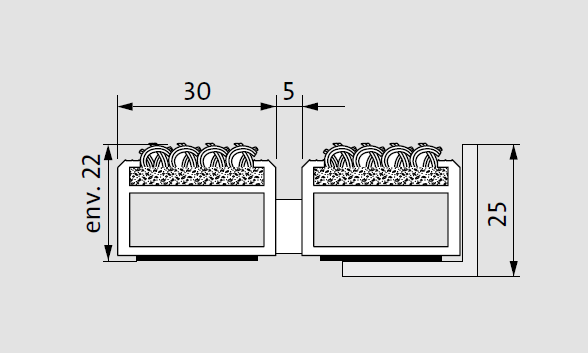 Fourniture et pose d’un tapis d’entrée aux profilés cintrés très résistant, fabriqué sur mesure et d'un cadre à sceller de hauteur 25mm. Type « Radial 522 RDR » de chez emco. Tapis ouvert aux profilés cintrés très résistant de hauteur 22mm, composé :De profilés aluminium renforcés (l 29 mm x h 22 mm) à l’épreuve du gauchissement avec isolation phonique en sous-face pour une mise en œuvre dans un décaissé de fosse. Les profilés sont liés par des câbles en acier zingué enrobés d’une gaine PVC.D’un revêtement reps gros denier renforcé, résistant à l'usure, imputrescible et absorbant avec une propriété antidérapante R11 selon DIN 51130.Sa structure carrossable permet de résister à un trafic extrême, plus de 2000 passages/jour de fauteuils roulants, poussette, caddies, chariot à roulettes, véhicule de tourisme, chariot élévateur et répond aux normes accessibilités.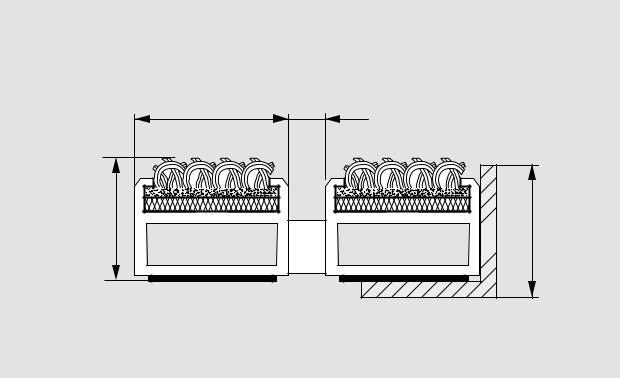 Sous réserve de modifications techniques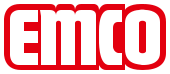 emco France SAS · 8 Rue des Perrières ZI · 39700 Dampierre / FR · Tel. (+33) 03 84 80 16 20 · Fax (+33) 03 84 80 16 21 · info@emco.fr · www.emco.fr